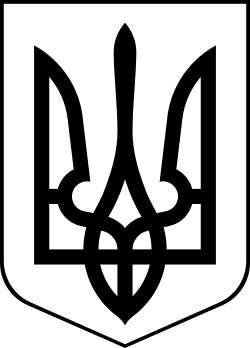 УкраїнаМЕНСЬКА МІСЬКА РАДАЧернігівська область(третя сесія восьмого скликання )ПРОЄКТ РІШЕННЯ_____________ 2021 року	№ Розглянувши заяву Костюченка Сергія Вікторовича щодо затвердження технічної документації із землеустрою по встановленню (відновленню) меж земельних ділянок в натурі (на місцевості) для оформлення права тимчасового користування земельною ділянкою (невитребуваний пай № 637) на умовах оренди, загальною площею 1,5625 га кадастровий номер 7423087600:06:000:0051 (рілля) для ведення товарного сільськогосподарського виробництва на території Менської міської територіальної громади за межами населеного пункту с. Семенівка, керуючись Законом України «Про порядок виділення в натурі (на місцевості) земельних ділянок власникам земельних часток (паїв)» та п. 34 ч. 1 ст. 26 Закону України «Про місцеве самоврядування в Україні» Менська міська рада ВИРІШИЛА:Затвердити технічну документацію із землеустрою по встановленню (відновленню) меж земельної ділянки в натурі (на місцевості) для оформлення права тимчасового користування земельною ділянкою (невитребуваний пай № 637) на умовах оренди, гр. Костюченку Сергію Вікторовичу, для ведення товарного сільськогосподарського виробництва на території Менської міської територіальної громади за межами населеного пункту с. Семенівка, загальною площею 1,5625 га кадастровий номер 7423087600:06:000:0051 (рілля).Передати земельну ділянку (невитребуваний пай №637) зазначену в п.1 цього рішення в оренду гр. Костюченку Сергію Вікторовичу, терміном на 7 (сім) років та установити орендну плату в розмірі 8% від нормативної грошової оцінки в рік, відповідно до рішення 40 сесії 7 скликання Менської міської ради від 10.07.2020 року за № 257, яка повинна сплачуватись в строки передбачені чинним законодавством.Доручити міському голові укласти договір оренди землі на земельну ділянку зазначену в п.1 цього рішення.Контроль за виконанням рішення покласти на постійну комісію з питань містобудування, будівництва, земельних відносин та охорони природи та на заступника міського голови з питань діяльності виконавчого комітету Менської міської ради В.І. Гнипа.Міський голова	Г.А. ПримаковПро затвердження технічної  документації із землеустрою по встановленню (відновленню) меж земельної ділянки (невитребуваний пай) для передачі в оренду гр. Костюченку С.В на території Менської міської територіальної громадиПро затвердження технічної  документації із землеустрою по встановленню (відновленню) меж земельної ділянки (невитребуваний пай) для передачі в оренду гр. Костюченку С.В на території Менської міської територіальної громади